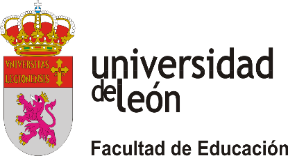 Trabajo Fin de Máster (TFM)MÁSTER U. EN FORMACIÓN DEL PROFESORADO DE ESO Y BACH.,FP Y ENSEÑANZAS DE IDIOMASPRESIDENTE				VOCAL				SECRETARIOTrabajo Fin de Máster (TFM)MÁSTER U. EN FORMACIÓN DEL PROFESORADO DE ESO Y BACH.,FP Y ENSEÑANZAS DE IDIOMASPRESIDENTE				VOCAL				SECRETARIOTRIBUNAL 1	Módulo TRIBUNAL 1	Módulo TRIBUNAL 1	Módulo TITULARESTITULARESTITULARESPresidente: Presidente: Presidente: Secretario: Secretario: Secretario: Vocal: Vocal: Vocal: SUPLENTESSUPLENTESSUPLENTESSuplente 1Suplente 1Suplente 1Suplente 2:	Suplente 2:	Suplente 2:	Suplente 3: Suplente 3: Suplente 3: Fecha y lugar: 					  Facultad de Educación, AULA  Fecha y lugar: 					  Facultad de Educación, AULA  Fecha y lugar: 					  Facultad de Educación, AULA  AlumnoCalificación 
TUTOR (50%)Calificación 
DEFENSA(50%)Nota FINAL TFMTRIBUNAL 2	Módulo TRIBUNAL 2	Módulo TRIBUNAL 2	Módulo TITULARESTITULARESTITULARESPresidente: Presidente: Presidente: Secretario: Secretario: Secretario: Vocal: Vocal: Vocal: SUPLENTESSUPLENTESSUPLENTESSuplente 1: Suplente 1: Suplente 1: Suplente 2: Suplente 2: Suplente 2: Suplente 3: Suplente 3: Suplente 3: Fecha y lugar: 						 Facultad de Educación, AULA Fecha y lugar: 						 Facultad de Educación, AULA Fecha y lugar: 						 Facultad de Educación, AULA AlumnoCalificación 
TUTOR (50%)Calificación 
DEFENSA(50%)Nota FINAL TFM